M/C Meeting held at Bootle CC on Monday 25th July 2016 at 1.00pm:  The next full agenda meeting will be held at Bootle CC on Monday 22nd August 2016 at 1.00pm.DRAFT Agenda to include1	Apologies2.1	Minutes of Previous Meeting & 2.2             Action Point Items2.3	Matters arising 3	Hon Treas report4	Registration Sec's Report5	Fixt Sec's Report      6.1	Publicity & Sponsorship Chair’s Report  6.2 	Website matterslpoolcomp:play-cricket7	Cricket Chair’s Report  8	Club & Ground Chair’s Report9      	LCB / ECB Issues10     	Hon Secretary’s Report 11	A.O.B. 12	Date of Next Meetings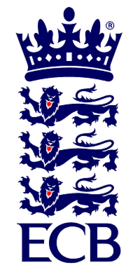 MI DentalLiverpool & District Cricket Competition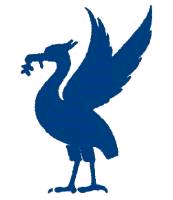 The ECB Premier League in Lancashirewww.lpoolcomp.co.ukAgenda itemRecorded Minutes1.Apologies:Apologies had been received from John Williams (Chair) and John Rotheram (Cricket Chair)Present were:Eric Hadfield (President); Chris Weston (Hon Sec); Alan Bristow (Hon Treas); Rob Durand (1st and 2nd Team Fixture Secretary); and Eddie Shiff (MI Dental L&DCC 3rd XI Coordinator).2aMinutes:Signing of Previous MeetingsThe Chair (EH) signed the minutes as a true and accurate record of the June 2016 M/C meeting. Action Point ItemsWere consideredMatters arising As usual these were to be taken mostly en passant  3Chairman's RemarksPostings update3.1.1 These had seemed to be interlocked and sequenced as well as possible. EH/JW/CW kept in touch and shuffled them as necessary.3.1.2 The umpire’s marks postings was discussed.PCL  meeting 21 07 2016 ECB CW had circulated his notes and he ran through aspects of this. CW would also raise the many points of relevance en passant in this meeting.End of Season review of cup gamesWe needed to set a date for this4 Club & Ground Chair’s ReportC&G Inspections 2016EH was to inspect Bootle 13/08/2016. CW was asked to inspect Old Xaverians, a date would be negotiated.Wet weather cancelled games St Helens Town CC and Sutton CCAB gave his report which was discussed in detail:CW indicated that play-cricket data shared at the PCL meeting on the 21st July indicated that 2016 so far was as wet as 2012 had been.Promotion from Feeder League clubsPrescot and Odyssey was reported as the only club expressing an interest in promotion, they were currently top of the S&D ACL premier division. A re inspection would be set up.5.Hon Treasurer’s ReportFigures of AccountWere given 5.2  Expenditure:AB ran through these in detail.5.3  Income:There had been no income received this month.Budget 2016This was ongoing and as discussed previouslyPayment to Bootle CCThis had been notified to Cr Co and then paid by AB.AB Research on Honoraria see  Appendix 3 AB ran through this in detail. 6.Registration Sec's ReportRegistrations Report RDThere were 9 registrations applications ongoing and awaiting completion of paperwork. All were in hand.There had been 43 (!) new registration applications this month - mostly for 3rd XIs.The 31st July deadline for new 1st and 2nd XI new registrations was looming. CW would post on this.http://www.lpoolcomp.co.uk/management_bulletins.php?id=2638 RD would check this weekend that there were no players who had been registered and who had not completed the process by actually playing a game.Any new 3rd XI players after the 31st July would be annotated with a “3” by RD to show that they were ineligible to play in the 1st and 2s in 2016.7.Fixture Sec's ReportFrom:League 1st/2nd XIs:  1st/2nd XI FS’ Report  There was nothing to report3rd XIs League :      3rd XI Coordinators reportThere were lots of games that were rearranged. Figures were examined; nearly all were on the website now. EH would send a summary list to the ARSecs.Cup Draws updates from:All Cups from 2015 needed collecting; the final date for them all to be back was 1st August. CW would post on thisRay Digman Cup One game was discussed. This was way beyond the dates. The game needed to be played as reduced overs midweek. EH would email both clubs and make this clear. The logjam needed to be broken.ECB T20Ormskirk our L&DCC rep team was at the “Area 2” venue: Fleetwood CC on the 7th August. Semi 1 Fleetwood v Ormskirk     Semi 2 Westhoughton v Norden    10.00 / 13.00 / 16.00 starts. CW would be there as the National Rounds ECB administrator - 32 PCLs and 32 representative clubs.Chester Cup:          Ainsdale CC 2nd X1 Semi-Final v Northern Ainsdale would be billed 2 x £40 for the cancelled game not notified as cancelled to the umpires and who had then turned up to find no game.Chrysalis Cup 2nd XI T207.7.1 Liam Gaskell Sefton Park v Birkenhead Park: This matter had been dealt with, Liam Gaskell was ineligible and Sefton Park CC had gone through.7.7.2 The Final was 31/07/2016 at Leigh. CW would be presenting.Semi 1 Ormskirk v Leigh 10.00   Semi 2 Sefton Park 13.00  CW had the new Cup AB would get the Tiflex pink balls to CW12 x winners 12 x runners up 3 x umpires 2 x scorers 1 x Man of the match = 30 medals per gameMike Leddy Cup 3rd XI 40-OverThe Final was on 14/08/2016 Formby v Bootle at Formby,  ES would present Embee T207.9.1 Southport and Birkdale v Northern Embee cup match – Northern had gone through as S&B had used three ineligible players – again. EH had notified. S&B would be fined £25.7.9.2 The Final: This was 07/08/2016 at Bootle. RD was to present. All four teams were not yet known but Prestatyn/Bootle /Leigh were through. ES would again get the medals; again AB would get the funds to ES. Semi 1 would be Bootle v Leigh.U16s/U19s/U21sWe would need to discuss the 16s and 21s for next year in the EoS Workshop; very few games had been played.7.10.1 U16sThe final was 28/08/16 RD would chase the clubs again7.10.2 U19sOne group was thought to be running “OK”, the other, not. 7.10.3 U21sAgain games were not being played, EH would email/ring all the clubs again, we would toss coins as necessary.Rep games 2016  U12/14/18/21/All Age/ MCC7.11.1 The   U12/14/18/21/All Age results had been posted on the website by JW7.11.2 MCCC v L&DCC U21s This was on Monday 1st August at Formby. CW was going, all were all very welcome and encouraged to attend.The team was in hand, CW had spoken to Formby.Update Over 40s A final was planned.Update over Winter League 2015/6We needed to start moving on this the matter was discussed.Update on Development LeaguesNo games had been played there was too much on.M/C Cup presentationsTaken en passant, see above8.Cricket Chair’s ReportSixth  Cr Co meeting 11/07/16 Minutes therefromThese had been circulatedMatters arising: Skelm and unregistered 2nd XI players This had been dealt with and the matter was closed.9.       Publicity & Sponsorship Chair’s ReportNew sources of sponsorship AB drew attention to the sponsor’s scheme being run by North Wales, we should do the same. CW noted the suggestion from the PCL meeting 21/07/2016. L&DCC Credit Cards might be possible – football did this, it was reported as being very effective.We needed a posting on sponsorship. AB would talk to JW.10.      Website mattersUpdate to site progressThis would need looking at again soon as this was projected for the End of Season.Live UpdateThe system for ECB’s use in 2017 was under review – this information was again from the PCL meeting 21/07/2016. It might be an ECB In-House system.RD had a list of premier division clubs who needed fining for non-compliance with Live Update since the end of June - the dates previously agreed by M/C. RD would send this list to EH for listing on the fines spreadsheet. 11.Hon Secretary’s ReportECB Chairman’s MeetingThis had been taken under Item 312.LCB / ECB IssuesOld Trafford Test match ticketsThese had been distributed as agreed; LDCC had taken some very last minute returns and got them out to local clubs asap.13.A.O.B.There were no items of any other business14.Dates of Next MeetingsSee Appendix 1MI DentalLiverpool & District Cricket CompetitionThe ECB Premier League in Lancashirewww.lpoolcomp.co.uk